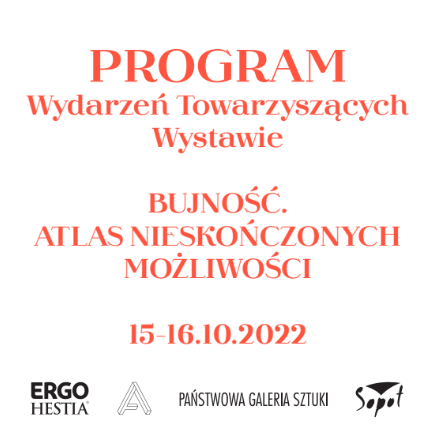 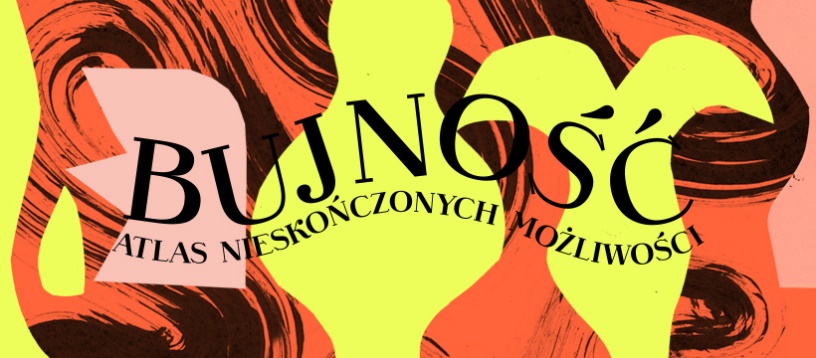 Program wydarzeń towarzyszących wystawie „Bujność. Atlas nieskończonych możliwości”.15-16.10.2022Sobota 15.1010:00-11:00Odetchnij sztukąPomimo, że coraz więcej słyszy się o potędze świadomego oddechu, zwykle gnamy przez życie nie zastanawiając się nad jego właściwościami. Tymczasem, spokojne, głębokie oddychanie pozwala na osiągnięcie stanu wyciszenia, jak również ma prozdrowotne działanie. Sprawia, że nasze ciało jest silniejsze, dotlenione. Pracując nad oddechem poznamy wybrane dzieła z wystawy „Bujność”, mające związek z oddechem i dążeniem do pracy nad sobą. Dla Kogo: młodzież, dorośli, seniorzy / 15 osób11:30-13:00Sztuka bardzo młoda – warsztaty plastyczne dla najmłodszychWystawa „Bujność” stanowi doskonałą okazję do wprowadzenia najmłodszych w wyjątkowy świat sztuki współczesnej. Zgromadzone na niej dzieła reprezentują różnorodne nurty i tematy, co stanowi doskonały przykład nieorganicznej kreatywności i potrzeby ciągłego odkrywania nowych rozwiązań. Uczestnicy zostaną oprowadzeni po przestrzeni Państwowej Galerii Sztuki w Sopocie i usłyszą opowieści o wybranych pracach, które łączy wspólna tematyka. Odbędą się dwa warsztaty: Bujność natury (15.10.2022) oraz Korowód portretów (16.10.2022)Bujność natury – Podczas tych zajęć zastanowimy się wspólnie co oznacza „bujność”? Dlaczego natura jest częstym tematem w sztuce? Jak nazywa się gatunek malarski ukazujący krajobraz? Co możemy chcieć utrwalić – ulubiony park, miejsca które odwiedzaliśmy? Na wystawie poznamy prace Łukasza Patelczyka, Norberta Delmana, Marcina Janusza i Kornelii Dzikowskiej – spróbujemy opisać co przedstawiają, dowiemy się również dlaczego artyści podjęli taki temat. Następnym krokiem będzie część plastyczna – każdy uczestnik i uczestniczka będą mieli okazję stworzyć pracę poświęconą naturze w technice mieszanej, łączącej malarstwo i elementy kolażu.Dla Kogo: dzieci – 6 – 12 lat / 15 osób11:30-13:00 Tajniki sztuki – dwuetapowy spacer po wystawie, parku Hestii i wybranych przestrzeniach ERGO Hestii.Będziemy mieć okazję poznać nie tylko dzieła prezentowane w Państwowej Galerii Sztuki, ale również prace zwykle niedostępne szerokiemu gronu odbiorów – eksponowane w przestrzeni budynków ERGO Hestii. Zadbamy również, by rzeźby z parku Hestii odkryły przed zwiedzającymi swoje tajemnice.13:30-15:00Część I: Oprowadzanie po wystawie „Bujność” w PGS.Po jego zakończeniu wspólnie udamy się do budynku głównym ERGO Hestii przy ul. Hestii 1. Podczas spaceru w sposób szczególny zastanowimy się nad materialnym aspektem dzieła sztuki. Część z nich cieszy się dużą popularnością, jak choćby malowanie olejem lub akrylem na płótnie czy też akwarele. Istnieją jednak techniki, które zasługują na określenie „niszowe”. W niektórych przypadkach jest to zasługa długiej procedury przygotowania ich składowych i rygoru pracy, który wymuszają na twórcy, czego przykładem może być krótki czas schnięcia charakterystyczny dla tempery jajowej. Inne są efektem najnowszych technologicznych osiągnięć przemysłu lub indywidualnych poszukiwań twórców i twórczyń. Podczas spotkań z cyklu „Tajniki sztuki” poznamy wyjątkowe techniki, które obrali artyści tacy jak: Chamczyk, Janusz, Dolega, Sovtysik, Zawicki. Najpierw dokładnie obejrzymy pracę danego twórcy, a następnie wysłuchamy opowieści o możliwościach i ograniczeniach takiego medium.15:30-17:00Część II: Oprowadzanie po wybranych przestrzeniach ERGO Hestii i parku Hestii. (Dla osób nieuczestniczących w pierwszej części zwiedzania – zbiórka przed budynkiem głównym ERGO Hestii przy ul. Hestii 1)Drugą część spaceru rozpoczniemy od poznania dzieł zgromadzonych w tym budynku (m.in. Aleksandry Prusinowskiej, Agnieszki Ledóchowskiej), następnie porozmawiamy o rzeźbie „Echo” Xawerego Wolskiego, usytuowanej na rondzie łączącym ulice Bitwy pod Płowcami oraz Hestii. Następnym przystankiem będzie Park Hestii ze swoimi wyjątkowymi obiektami: neonem „Człowiek rodzi się na nowo” Katarzyny Kimak i rzeźbą „Przestrzenie” autorstwa Matěja Franka. Na zakończenie poznamy prace znajdujące się w budynku ERGO Hestii – Marina 2, przy ul. Jelitkowskiej 49, tj. „Pretuberencje” Hanny Dyrcz, zapis performance’u Mateja Franka „Przestrzenie”, oraz w budynku Marina 3 przy ul. Jelitkowskiej 47, m.in. rzeźbę Norberta Delmana „Occurence” oraz obraz Natalii Bażowskiej „Początek”.Dla Kogo: młodzież, dorośli, seniorzy / bez limitu15.30 – 16.30Oprowadzanie po wystawie w języku ukraińskim18.00 – 19.00Oprowadzanie po wystawie w języku angielskimNiedziela, 16.10.202210.00 – 11.00Joga wśród sztukiDo prawdziwości stwierdzenia „ruch to zdrowie” nie trzeba nikogo przekonywać. Na wystawie „Bujność” będziemy mogli połączyć prozdrowotną jogę z ciekawymi dziełami sztuki współczesnej. Poznamy różne sposoby w jakie artyści i artystki przedstawiają ciała, a następnie odbędziemy sesję jogi w wyjątkowym otoczeniu.Dla Kogo: młodzież, dorośli, seniorzy / 15 osób11.30 – 13.00Sztuka bardzo młoda – warsztaty plastyczne dla najmłodszychKorowód portretów – Poznamy odpowiedzi na takie pytania jak: co to takiego portret? Co oznacza korowód? Czym różni się portret od autoportretu? Czy współcześnie często utrwalamy swój wizerunek? Dlaczego to robimy? Poznamy prace Cyryla Polaczka, Krzysztofa Nowickiego,Ewy Juszkiewicz, Kamila Liska, Natalii Bażowskiej i Jana Możdżyńskiego. Zastanowimy się na czym polegają różnice pomiędzy nimi –czy ukazują one portret / autoportret / portret zbiorowy / realistyczny / ekspresyjny? Następnym krokiem będzie część plastyczna – każdy uczestnik i uczestniczka będą mieli okazję poczuć się jak profesjonalny artysta i stworzyć swój autoportret malarski.Dla Kogo: dzieci – 6 – 12 lat / 15 osób13.30 – 15:00Sztuka pełna zmysłów - Sztuka dla Seniorów i SeniorekSztuka współczesna często stawia sobie za zadanie przekraczanie granic. Czasem chodzi o bariery formalne, stąd poszukiwania unikatowych środków wyrazu. Kiedy indziej chodzi z kolei o analizowanie ważnego problemu, dotychczas wymykającego się dyskusji. Czy jednak możemy sprawić, by dzieła te jeszcze bardziej przemawiały do wyobraźni odbiorców? Spróbujemy zainspirować się ideą synestezji, czyli stanem, w którym doświadczenia jednego zmysłu (np. wzroku) wywołują również doświadczenia charakterystyczne dla innych zmysłów, i udamy się podróż po wystawie „Bujność”, mając za przewodnika, nie tylko oczy i słuch, ale także węch, dotyk i smak.Dla Kogo: seniorzy / 15 osób15.30 – 17:00Jak czytać sztukę współczesną? Spotkanie z wideo oraz instalacją i rzeźbąSztuka współczesna jest wielowątkowa, a tematem dzieł często stają się problemy społeczne, polityczne czy światopoglądowe. Artyści, komentując aktualne i historyczne zjawiska, posługują się różnymi mediami (film, rzeźba, fotografia, malarstwo, performans). Na dwóch spotkaniach poznamy przykłady sztuki wideo oraz instalacji i rzeźby oraz zastanowimy się co i w jaki sposób chcą przekazać.Dla Kogo: młodzież, dorośli, seniorzy / 25 osób17.30 – 18:30Spotkanie z twórcami - Zapytaj Artystę / ArtystkęSztuka współczesna często wzbudza kontrowersje, a czasami odbierana jest jako hermetyczna i dedykowana dla wąskiego kręgu znawców. Tymczasem młodzi twórcy i twórczynie poruszają ważne kwestie takie jak rodzina, otaczająca nas przyroda, poszukiwanie siebie, jednocześnie dokładając starań by wypracować ciekawe rozwiązania formalne – eksperymentują z technikami, redefiniują utarte schematy przedstawieniowe. Zamiast jedynie opisywać ich działania chcielibyśmy umożliwić publiczności nawiązanie bezpośredniego kontaktu z laureatami i finalistami konkursu Artystyczna Podróż Hestii. W Galerii PGS w Sopocie czekać na Państwa będą wybrani twórcy i twórczynie, którzy najpierw opowiedzą o swojej prezentowanej pracy, a następnie będą odpowiadać na pytania.Dla Kogo: młodzież, dorośli, seniorzy / 40 osóbProgram w punktachProgram wydarzeń towarzyszących wystawie „Bujność. Atlas nieskończonych możliwości” / 15-16.10.2022Sobota 15.1010:00-11:00: Odetchnij sztukąDla Kogo: młodzież, dorośli, seniorzy / 15 osób11:30-13:00: Sztuka bardzo młoda – warsztaty plastyczne dla najmłodszychWarsztaty: Bujność natury (15.10.2022) i Korowód portretów (16.10.2022)Dla Kogo: dzieci – 6 – 12 lat / 15 osób11:30-13:00: Tajniki sztuki – dwuetapowy spacer po wystawie, parku Hestii i wybranych przestrzeniach ERGO Hestii.Dla Kogo: młodzież, dorośli, seniorzy / bez limitu13:30-15:00: Część I: Oprowadzanie po wystawie „Bujność” w PGS.15:30-17:00: Część II - Oprowadzanie po wybranych przestrzeniach ERGO Hestii i parku Hestii. 15.30 – 16.30: Oprowadzanie po wystawie w języku ukraińskim18.00 – 19.00: Oprowadzanie po wystawie w języku angielskimNiedziela, 16.10.202210.00 – 11.00: Joga wśród sztukiDla Kogo: młodzież, dorośli, seniorzy / 15 osób11.30 – 13.00: Sztuka bardzo młoda – warsztaty plastyczne dla najmłodszych: cz. 2 - Korowód portretówDla Kogo: dzieci – 6 – 12 lat / 15 osób13.30 – 15:00: Sztuka pełna zmysłów - Sztuka dla Seniorów i SeniorekDla Kogo: seniorzy / 15 osób15.30 – 17:00: Jak czytać sztukę współczesną? Spotkanie z wideo oraz instalacją i rzeźbąDla Kogo: młodzież, dorośli, seniorzy / 25 osób17.30 – 18:30: Spotkanie z twórcami - Zapytaj Artystę / ArtystkęDla Kogo: młodzież, dorośli, seniorzy / 40 osób